Сегодня с сотрудниками детского сада «Колокольчик » была проведена беседа по противодействию мошенническим действиям связанных с хищением денежных средств дистанционным способом заместителем начальника отдела МВД России- начальником отделения (ОРЛС) МО МВД России «Омутинский» подполковником полиции Н.Л.Соловьёвой.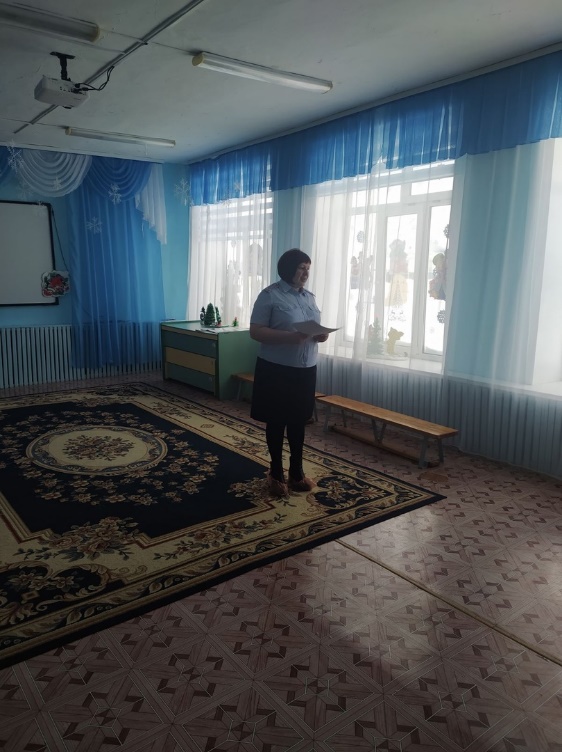 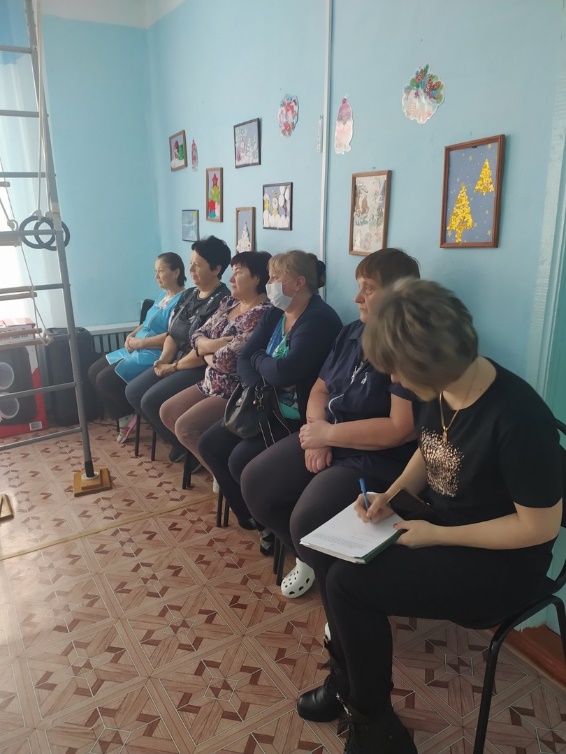 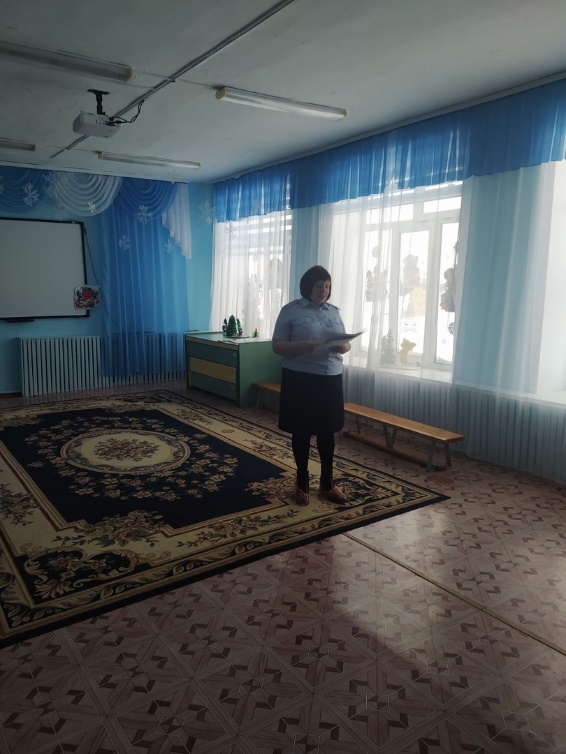 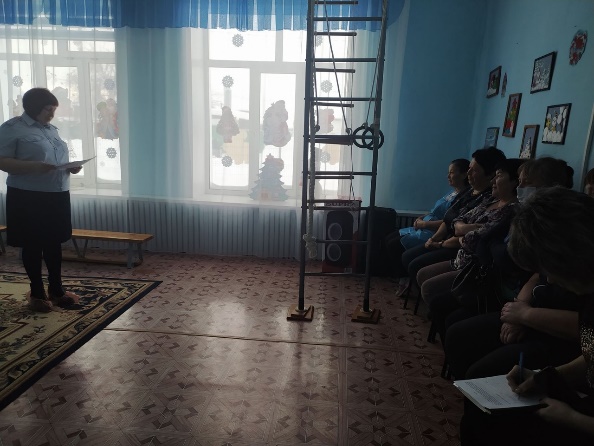 